2-я ИССЛЕДОВАТЕЛЬСКАЯ КОМИССИЯSUP	ATDI/28/1Вопрос 9/2Определение изучаемых в исследовательских комиссиях МСЭ-Т и МСЭ-R тем, представляющих особый интерес для развивающихся странОснования:	Исследования МСЭ-T и МСЭ-R чрезвычайно актуальны для развивающихся стран. Весьма сложно разделить темы исследований в исследовательских комиссиях МСЭ-T и МСЭ-R на те, которые представляют особый интерес для развивающихся стран, и другие темы исследований. В Приложениях приводятся только Вопросы (не Рекомендации, Справочники и т. д.) 1-й, 3-й, 5-й исследовательских комиссий МСЭ-R и 5-й Исследовательской комиссии МСЭ-T, которые разделены на Вопросы, упоминаемые и не упоминаемые в Отчете по Вопросу 9/2. ИК5 МСЭ-T представляет собой удачный случай: все ее десять Вопросов включены в Отчет по Вопросу 9/2.	ATDI/28/2ПриложенияВ нижеследующих трех Приложениях подробно обозначены Вопросы исследовательских комиссий МСЭ; в следующих таблицах указаны исследуемые Вопросы 1-й, 3-й, 5-й ИК МСЭ-R и ИК5 МСЭ-Т. Желтым цветом выделены Вопросы, на которые сделана ссылка в Заключительном отчете по Вопросу 9/2. Курсивом обозначена актуальность не включенного в Отчет Вопроса, по мнению ATDI. Всего небольшое число Вопросов не являются столь же актуальными для развивающихся стран, эти Вопросы выделены бирюзовым цветом.Приложение 1: Вопросы ИК1 МСЭ-RПриложение 2: Вопросы ИК3 МСЭ-RПриложение 3: Вопросы ИК5 МСЭ-RПриложение 4: Вопросы ИК5 МСЭ-T______________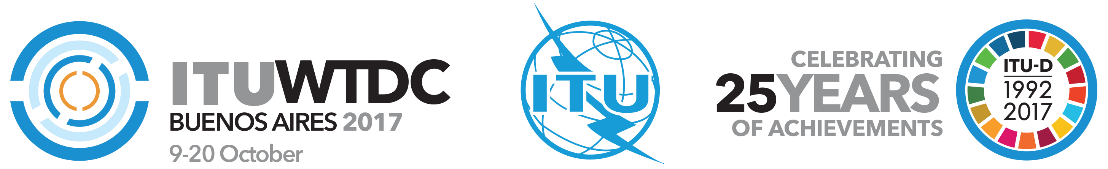 Всемирная конференция по развитию электросвязи 2017 года (ВКРЭ-17)Буэнос-Айрес, Аргентина, 9–20 октября 2017 года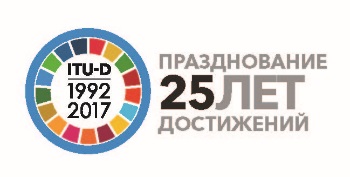 ПЛЕНАРНОЕ ЗАСЕДАНИЕПЛЕНАРНОЕ ЗАСЕДАНИЕДокумент WTDC-17/28-R4 сентября 2017 годаОригинал: английскийATDIATDIATDIИСКЛЮЧЕНИЕ ИЛИ ПОЛНОЕ ИЗМЕНЕНИЕ ВОПРОСА 9/2ИСКЛЮЧЕНИЕ ИЛИ ПОЛНОЕ ИЗМЕНЕНИЕ ВОПРОСА 9/2ИСКЛЮЧЕНИЕ ИЛИ ПОЛНОЕ ИЗМЕНЕНИЕ ВОПРОСА 9/2Приоритетная областьВопросы исследовательских комиссийРезюмеВопрос 9/2 МСЭ-D озаглавлен "Определение изучаемых в исследовательских комиссиях МСЭ-Т и МСЭ-R тем, представляющих особый интерес для развивающихся стран". Заключительный отчет представлен в Документе 2/489 от 16 мая 2017 года. Отсутствует необходимость в подготовке будущего отчета по Вопросу 9/2, для того чтобы включать общую информацию, которую легко найти на веб-сайте МСЭ. В дополнение к своим инструментам планирования РЧ в помощь развивающимся и наименее развитым странам, вкладам для 1-й и 2-й исследовательских комиссий МСЭ-D, ATDI наиболее активно участвует в работе 1-й (Управление использованием спектра), 3-й (Распространение радиоволн), 5-й (Наземные службы) исследовательских комиссий МСЭ-R и 5-й Исследовательской комиссии МСЭ-T (ИК5) (Окружающая среда и циркуляционная экономика).Мы не смогли найти какой-либо конкретной Резолюции ВКРЭ, в которой поручалось бы исследование Вопроса 9/2. В Отчете по Вопросу 9/2 упоминается только одна Резолюция, а именно Резолюция 9 (Пересм. Дубай, 2014 г.) "Участие стран, в особенности развивающихся стран, в управлении использованием спектра". В Дополнительном документе 3 к Документу WTDC-17/24 от 22 августа 2017 года государства–члены CEPT предлагают исключить пункт 1 раздела решает в Резолюции 9: "в течение следующего исследовательского периода подготовить отчет о национальных технических, экономических и финансовых подходах к управлению использованием спектра и контролю за использованием спектра и связанных с этим трудностях…".Ожидаемые результаты1)	ATDI предлагает исключить Вопрос 9/2.2)	В случае если ВКРЭ-17 сохранит пункт 1 раздел решает в Резолюции 9 ВКРЭ, ВКРЭ может переименовать Вопрос 9/2 (или Вопрос 9/1, если Резолюция 9 останется в ИК1 МСЭ-D). Новое название: "Участие стран, в особенности развивающихся стран, в управлении использованием спектра", а также полное изменение текста Вопроса соответствующим образом, для того чтобы он служил основой для нового отчета по Резолюции 9.Справочные документыРезолюция 9 ВКРЭ-14; Вопрос 9/2 ИК2 МСЭ-D; Дополнительный документ 3 к Документу WTDC-17/24; Вопросы МСЭ-D; Вопросы МСЭ-R; Рекомендации МСЭ-R; Отчеты МСЭ-R; Справочники МСЭ-R; Рекомендации МСЭ-T; Справочники МСЭ-T; Вопросы МСЭ-TПриоритетная областьВопросы исследовательских комиссийРезюмеВопрос 9/2 МСЭ-D озаглавлен "Определение изучаемых в исследовательских комиссиях МСЭ-Т и МСЭ-R тем, представляющих особый интерес для развивающихся стран". Заключительный отчет представлен в Документе 2/489 от 16 мая 2017 года. Отсутствует необходимость в подготовке будущего отчета по Вопросу 9/2, для того чтобы включать общую информацию, которую легко найти на веб-сайте МСЭ. В дополнение к своим инструментам планирования РЧ в помощь развивающимся и наименее развитым странам, вкладам для 1-й и 2-й исследовательских комиссий МСЭ-D, ATDI наиболее активно участвует в работе 1-й (Управление использованием спектра), 3-й (Распространение радиоволн), 5-й (Наземные службы) исследовательских комиссий МСЭ-R и 5-й Исследовательской комиссии МСЭ-T (ИК5) (Окружающая среда и циркуляционная экономика).Мы не смогли найти какой-либо конкретной Резолюции ВКРЭ, в которой поручалось бы исследование Вопроса 9/2. В Отчете по Вопросу 9/2 упоминается только одна Резолюция, а именно Резолюция 9 (Пересм. Дубай, 2014 г.) "Участие стран, в особенности развивающихся стран, в управлении использованием спектра". В Дополнительном документе 3 к Документу WTDC-17/24 от 22 августа 2017 года государства–члены CEPT предлагают исключить пункт 1 раздела решает в Резолюции 9: "в течение следующего исследовательского периода подготовить отчет о национальных технических, экономических и финансовых подходах к управлению использованием спектра и контролю за использованием спектра и связанных с этим трудностях…".Ожидаемые результаты1)	ATDI предлагает исключить Вопрос 9/2.2)	В случае если ВКРЭ-17 сохранит пункт 1 раздел решает в Резолюции 9 ВКРЭ, ВКРЭ может переименовать Вопрос 9/2 (или Вопрос 9/1, если Резолюция 9 останется в ИК1 МСЭ-D). Новое название: "Участие стран, в особенности развивающихся стран, в управлении использованием спектра", а также полное изменение текста Вопроса соответствующим образом, для того чтобы он служил основой для нового отчета по Резолюции 9.Справочные документыРезолюция 9 ВКРЭ-14; Вопрос 9/2 ИК2 МСЭ-D; Дополнительный документ 3 к Документу WTDC-17/24; Вопросы МСЭ-D; Вопросы МСЭ-R; Рекомендации МСЭ-R; Отчеты МСЭ-R; Справочники МСЭ-R; Рекомендации МСЭ-T; Справочники МСЭ-T; Вопросы МСЭ-TПриоритетная областьВопросы исследовательских комиссийРезюмеВопрос 9/2 МСЭ-D озаглавлен "Определение изучаемых в исследовательских комиссиях МСЭ-Т и МСЭ-R тем, представляющих особый интерес для развивающихся стран". Заключительный отчет представлен в Документе 2/489 от 16 мая 2017 года. Отсутствует необходимость в подготовке будущего отчета по Вопросу 9/2, для того чтобы включать общую информацию, которую легко найти на веб-сайте МСЭ. В дополнение к своим инструментам планирования РЧ в помощь развивающимся и наименее развитым странам, вкладам для 1-й и 2-й исследовательских комиссий МСЭ-D, ATDI наиболее активно участвует в работе 1-й (Управление использованием спектра), 3-й (Распространение радиоволн), 5-й (Наземные службы) исследовательских комиссий МСЭ-R и 5-й Исследовательской комиссии МСЭ-T (ИК5) (Окружающая среда и циркуляционная экономика).Мы не смогли найти какой-либо конкретной Резолюции ВКРЭ, в которой поручалось бы исследование Вопроса 9/2. В Отчете по Вопросу 9/2 упоминается только одна Резолюция, а именно Резолюция 9 (Пересм. Дубай, 2014 г.) "Участие стран, в особенности развивающихся стран, в управлении использованием спектра". В Дополнительном документе 3 к Документу WTDC-17/24 от 22 августа 2017 года государства–члены CEPT предлагают исключить пункт 1 раздела решает в Резолюции 9: "в течение следующего исследовательского периода подготовить отчет о национальных технических, экономических и финансовых подходах к управлению использованием спектра и контролю за использованием спектра и связанных с этим трудностях…".Ожидаемые результаты1)	ATDI предлагает исключить Вопрос 9/2.2)	В случае если ВКРЭ-17 сохранит пункт 1 раздел решает в Резолюции 9 ВКРЭ, ВКРЭ может переименовать Вопрос 9/2 (или Вопрос 9/1, если Резолюция 9 останется в ИК1 МСЭ-D). Новое название: "Участие стран, в особенности развивающихся стран, в управлении использованием спектра", а также полное изменение текста Вопроса соответствующим образом, для того чтобы он служил основой для нового отчета по Резолюции 9.Справочные документыРезолюция 9 ВКРЭ-14; Вопрос 9/2 ИК2 МСЭ-D; Дополнительный документ 3 к Документу WTDC-17/24; Вопросы МСЭ-D; Вопросы МСЭ-R; Рекомендации МСЭ-R; Отчеты МСЭ-R; Справочники МСЭ-R; Рекомендации МСЭ-T; Справочники МСЭ-T; Вопросы МСЭ-TНомерГруппаНазвание205-2/1РГ 1BДолгосрочные стратегии использования спектра208-1/1РГ 1BАльтернативные методы управления использованием спектра на национальном уровне210-3/1РГ 1AБеспроводная передача энергии. Чрезвычайно актуален также для развивающихся стран216-1/1РГ 1BПерераспределение спектра как метод управления использованием спектра на национальном уровне221-2/1РГ 1AСовместимость между системами радиосвязи и системами электросвязи с высокой скоростью передачи данных, использующих подачу электропитания по проводам. Актуален также для развивающихся стран222/1РГ 1AОпределение спектральных свойств излучений передатчиков. 
Актуален также для развивающихся стран232/1РГ 1CМетоды и способы, используемые в процессе контроля космической радиосвязи. Актуален также для развивающихся стран233-1/1РГ 1CИзмерение занятости спектра. Чрезвычайно актуален также для развивающихся стран235/1РГ 1CРазвитие методов контроля за использованием спектра236/1РГ 1AВоздействие на системы радиосвязи технологий беспроводной и проводной передачи данных, используемых для поддержки систем управления электросетями. Актуален также для развивающихся стран237/1РГ 1AТехнические и эксплуатационные характеристики активных служб, работающих в полосе 275–1000 ГГц238/1РГ 1AХарактеристики, относящиеся к использованию видимого излучения для широкополосной связи239/1РГ 1CИзмерения электромагнитных полей для оценки их воздействия на человека. Чрезвычайно актуален также для развивающихся стран (может быть не включен, так как Вопрос принят позже)НомерГруппаГруппаНазвание201-6/3РГ 3JРГ 3JРадиометеорологические данные, необходимые для планирования наземных и космических систем связи и применения их в космических исследованиях202-4/3РГ 3J/
РГ 3LРГ 3J/
РГ 3LМетоды прогнозирования распространения радиоволн над поверхностью Земли. Актуален также для развивающихся стран203-7/3РГ 3KРГ 3KМетоды прогнозировании распространения радиоволн для наземных радиовещательной, фиксированной (широкополосного доступа) и подвижной служб, использующих частоты выше 30 МГц204-6/3РГ 3MРГ 3MДанные о распространении радиоволн и методы прогнозирования, необходимые для наземных систем прямой видимости205-2/3РГ 3MРГ 3MДанные о распространении радиоволн и методы прогнозирования, необходимые для загоризонтных систем. Актуален также для развивающихся стран206-4/3РГ 3MРГ 3MДанные о распространении радиоволн и методы прогнозирования для фиксированной спутниковой и радиовещательной спутниковой служб. Актуален также для развивающихся стран207-5/3РГ 3MРГ 3MДанные о распространении радиоволн и методы прогнозирования для спутниковой подвижной службы и спутниковой службы радиоопределения на частотах выше приблизительно 0,1 ГГц. 
Актуален также для развивающихся стран208-5/3РГ 3MРГ 3MФакторы распространения в составе вопросов, связанных с совместным использованием частот и затрагивающих службы космической радиосвязи и наземные службы209-2/3РГ 3JРГ 3JПараметры изменчивости и риска при анализе характеристик работы системы. Актуален также для развивающихся стран211-6/3РГ 3KРГ 3KДанные о распространении и модели распространения для разработки беспроводных систем ближней радиосвязи и беспроводных локальных вычислительных сетей (WLAN) в диапазоне частот от 300 МГц до 100 ГГц212-3/3РГ 3LРГ 3LСвойства ионосферы. Актуален также для развивающихся стран213-4/3РГ 3LРГ 3LКраткосрочный прогноз рабочих параметров для службы трансионосферной радиосвязи и радионавигационной службы.
Актуален также для развивающихся стран214-5/3РГ 3LРГ 3LРадиошумы. Актуален также для развивающихся стран218-6/3РГ 3LРГ 3LВоздействие ионосферы на спутниковые системы. Актуален также для развивающихся стран222-5/3РГ 3LИзмерения и банки данных ионосферных характеристик и радиошума Измерения и банки данных ионосферных характеристик и радиошума 225-7/3РГ 3LПрогнозирование факторов распространения, воздействующих на системы на НЧ и СЧ, включая использование методов цифровой модуляции.
Актуален также для развивающихся странПрогнозирование факторов распространения, воздействующих на системы на НЧ и СЧ, включая использование методов цифровой модуляции.
Актуален также для развивающихся стран226-5/3РГ 3L/
РГ 3MХарактеристики ионосферы и тропосферы вдоль трасс спутник-спутник. Актуален также для развивающихся странХарактеристики ионосферы и тропосферы вдоль трасс спутник-спутник. Актуален также для развивающихся стран228-2/3РГ 3MДанные о распространении, необходимые для планирования систем радиосвязи, работающих в частотах выше 275 ГГцДанные о распространении, необходимые для планирования систем радиосвязи, работающих в частотах выше 275 ГГц229-3/3РГ 3LПрогнозирование условий распространения пространственных радиоволн, интенсивности сигнала, эксплуатационных характеристик и надежности линий связи на частотах между примерно 1,6 и 30 МГц, в особенности для систем с применением методов цифровой модуляции. Актуален также для развивающихся странПрогнозирование условий распространения пространственных радиоволн, интенсивности сигнала, эксплуатационных характеристик и надежности линий связи на частотах между примерно 1,6 и 30 МГц, в особенности для систем с применением методов цифровой модуляции. Актуален также для развивающихся стран230-3/3РГ 3LМетоды и модели прогнозирования, применимые к системам электросвязи по линиям электропередачи. Актуален также для развивающихся странМетоды и модели прогнозирования, применимые к системам электросвязи по линиям электропередачи. Актуален также для развивающихся стран231-1/3РГ 3LВоздействие электромагнитных излучений из источников искусственного происхождения на системы и сети радиосвязи. Актуален также для развивающихся странВоздействие электромагнитных излучений из источников искусственного происхождения на системы и сети радиосвязи. Актуален также для развивающихся стран232-1/3РГ 3JВоздействие наноструктурных материалов на распространение радиоволнВоздействие наноструктурных материалов на распространение радиоволн233-1/3РГ 3MМетоды прогнозирования потерь на трассе распространения между воздушной платформой и спутником, наземным терминалом или другой воздушной платформой. Актуален также для развивающихся странМетоды прогнозирования потерь на трассе распространения между воздушной платформой и спутником, наземным терминалом или другой воздушной платформой. Актуален также для развивающихся странНомерГруппаНазвание1-6/5РГ 5AЗащитные отношения сигнал/помеха и минимальные напряженности поля, необходимые для сухопутных подвижных служб. Актуален также для развивающихся стран7-7/5РГ 5AХарактеристики оборудования в сухопутной подвижной службе на частотах между 30 и 6000 МГц37-6/5РГ 5AЦифровые сухопутные подвижные системы для конкретных применений.
Чрезвычайно актуален также для развивающихся стран48-7/5РГ 5AМетоды и частоты, используемые в любительской и любительской спутниковой службах62-2/5РГ 5BПомехи воздушной подвижной и воздушной радионавигационной службам. Актуален также для развивающихся стран77-7/5РГ 5DУчет потребностей развивающихся стран при разработке и внедрении IMT101-4/5РГ 5AТребования к качеству обслуживания в сухопутной подвижной службе.
Чрезвычайно актуален также для развивающихся стран110-3/5РГ 5CЭталонные диаграммы направленности антенн фиксированных беспроводных антенных систем связи пункта с пунктом при исследованиях совместного использования частот. Актуален также для развивающихся стран205-5/5РГ 5AИнтеллектуальные транспортные системы. Чрезвычайно актуален также для развивающихся стран209-5/5РГ 5A/
РГ 5DИспользование подвижных, любительских и любительских спутниковых служб в поддержку радиосвязи при бедствиях212-4/5РГ 5AСистемы кочевого беспроводного доступа, включая локальные радиосети215-4/5РГ 5AПолосы частот, технические характеристики и эксплуатационные требования, предъявляемые к системам фиксированного беспроводного доступа в фиксированной и/или сухопутной подвижной службах229-4/5РГ 5DДальнейшее развитие наземного сегмента IMT235/5РГ 5BКритерии защиты для воздушных и морских систем238-2/5РГ 5AСистемы мобильного широкополосного беспроводного доступа241-3/5РГ 5A/
РГ 5DКогнитивные системы радиосвязи в подвижной службе242-2/5РГ 5A/
РГ 5C/
РГ 5DЭталонные диаграммы направленности ненаправленных и секторных антенн фиксированной и подвижной служб, применяемые при исследованиях в области совместного использования частот. Актуален также для развивающихся стран246/5РГ 5CТехнические характеристики и требования к каналам для адаптивных ВЧ систем. Актуален также для развивающихся стран247-1/5РГ 5CПлан размещения частот для систем фиксированной беспроводной связи248/5РГ 5CТехнические и эксплуатационные характеристики систем фиксированной службы, используемых для смягчения последствий бедствий и оказания помощи при бедствиях250-1/5РГ 5AСистемы подвижного беспроводного доступа в сухопутной подвижной службе, обеспечивающие электросвязь для большого количества повсеместных датчиков и/или исполнительных механизмов, размещенных в обширных областях, а также связь машины с машиной252/5РГ 5CСовместное использование частот и совместимость систем фиксированной службы и систем других служб. Актуален также для развивающихся стран253/5РГ 5CИспользование фиксированной службы и будущие тенденции254/5РГ 5AФункционирование системы радиосвязи общего доступа с малым радиусом действия, поддерживающей системы слухового аппарата. Актуален также для развивающихся стран255/5РГ 5CПоказатели качества и готовности и потребности для систем фиксированной беспроводной связи, включая системы, основанные на передаче пакетов. Актуален также для развивающихся стран256/5РГ 5AТехнические и эксплуатационные характеристики сухопутной подвижной службы в диапазоне частот 275–1000 ГГц257/5РГ 5CТехнические и эксплуатационные характеристики станций фиксированной службы в диапазоне частот 275–1000 ГГц258/5РГ 5CТехнические и эксплуатационные принципы, касающиеся станций ВЧ ионосферной связи, для улучшения ситуации с шумами искусственного происхождения в диапазоне ВЧ259/5РГ 5BЭксплуатационные и радиорегламентарные аспекты, касающиеся самолетов, которые эксплуатируются в верхних слоях атмосферыВопрос 1/5 (РГ 1/5):Защита инфраструктуры информационно-коммуникационных технологий (ИКТ) от электромагнитных выбросовВопрос 2/5 (РГ 1/5):Устойчивость оборудования и защитные компонентыВопрос 3/5 (РГ 1/5):Воздействие на человека электромагнитных полей (ЭМП), создаваемых информационно-коммуникационными технологиями (ИКТ)Вопрос 4/5 (РГ 1/5):Вопросы электромагнитной совместимости (ЭМС), возникающие в среде электросвязиВопрос 5/5 (РГ 1/5):Безопасность и надежность систем информационно-коммуникационных технологий (ИКТ) в условиях воздействия электромагнитного излучения и излучения частицВопрос 6/5 (РГ 2/5):Обеспечение энергоэффективности и "умной" энергииВопрос 7/5 (РГ 2/5):Циркуляционная экономика, включая электронные отходыВопрос 8/5 (PLEN):Практические руководства и терминология по окружающей среде и изменению климатаВопрос 9/5 (РГ 2/5):Изменение климата и оценка воздействия информационно-коммуникационных технологий (ИКТ) в контексте Целей в области устойчивого развития (ЦУР)